消費者トラブルの被害にあわないために、出雲市生活・消費相談センターの相談員を講師に出雲市内各地で出前講座を行っています。対　　象　：出雲市内の高齢者、各種団体、職場など（概ね５名以上）講　　座　：平日9時～16時までの間で、30分から1時間程度費用負担　：講師派遣に係る旅費・謝金は不要です。　　　　　　（ただし、会場費等は依頼者側でお願いします。）申込方法　：開催希望日の1か月前までに日時、会場、内容の打ち合わせを行います。まずは、下記へお問い合わせください。その他　　：会場手配、開催周知および当日の準備、片付け等は、依頼者側でお願いします。　　　　　　　　　　　　　　　　　　　　　　　　　　　　裏面「出前講座申込書」令和　　年　　月　　日出雲市生活・消費相談センター　あて（申込者）団体名　　　代表者　担当者　　　　　　　　　　　　　連絡先消 費 者 問 題 出 前 講 座 申 込 書このことについて、下記のとおり申し込みます。記１　開催日時　　　　令和　　年　　月　　日（　　）時　　分　～　　時　　分２　会　　場　　　（会場名）（所在地）３　参加人数　　　　　　　　名（おもに　　　　歳代）４　集会の名称及び目的５　その他特に聞いてみられたい内容があればお書きください。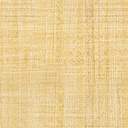 